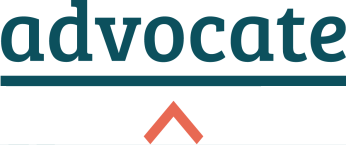 Bar Pro Bono Awards 2021Kindly sponsored by LexisNexisEach year Advocate facilitates awards for chambers, barristers and chambers’ staff members who are recognised for outstanding commitment to pro bono work.The deadline for nominations is Sunday 12th September 2021. Rules of EntryAll nominations require at least two supporting letters/documents (and no more than FOUR). Each document should be no more than 500 words. Self-nominations are accepted (with two supporting letters as above). The judges’ decision is binding and final.Award Categories:There are eight separate categories. Please only enter an individual or project in one category:Young Pro Bono Barrister of the Year Junior Pro Bono Barrister of the YearPro Bono QC of the YearInternational Pro Bono Barrister of the YearPro Bono Chambers’ Professional of the YearPro Bono Chambers of the YearPro Bono Innovation of the YearLifetime Achievement in Pro Bono, the Sydney Elland Goldsmith AwardJudging Criteria:Nominations should show how the nominee has met the criteria for the specific award.Young Pro Bono Barrister of the Year (presented at Bar Conference)Sponsored by Place CampbellRecognising the commitment to pro bono work demonstrated by young barristers in recent years, this award celebrates a barrister at the beginning of their career showing exceptional dedication to increasing opportunities for access to justice.Particular consideration will be given to those who have demonstrated a significant time commitment over the last year.Nominees for this award must be under 7 years’ call (those currently undertaking pupillage are also eligible) and should demonstrate that they are leading the pack in encouraging others to undertake pro bono work.Junior Pro Bono Barrister of the YearSponsored by Westgate Wealth ManagementThis award highlights the outstanding pro bono work of a junior barrister practising in any area of law.They must have demonstrated significant commitment to the pro bono ethic over the last year, whether through the dedication of considerable time and expertise or through the undertaking of cases that have a substantial impact on the client, community, or the access to justice sector.Pro Bono QC of the YearThis award is open to a silk of any year appointment who has played a significant role in the promotion of access to justice over the last year through pro bono work.Consideration will be given to those who can demonstrate the importance and impact of their work and who are a positive force in encouraging others to undertake pro bono cases.International Pro Bono Barrister of the YearThe winner of this award will be a barrister of any call who over the last year has undertaken significant pro bono work that is undertaken outside England and Wales.Leading by example, they will be an excellent advocate for access to justice across the globe. Consideration will be given to the time commitment demonstrated by the barrister as well as the extent of the impact of the pro bono work.Pro Bono Chambers’ Professional of the YearSponsored by the Legal Practice Management AssociationThis category recognises the crucial role played by chambers’ staff in championing access to justice through pro bono, including practice managers, clerks, those involved in business development, marketing, and client care, and those managing chambers.The winner of this category will be a member of chambers staff who has demonstrably championed pro bono work over the last year and effectively channels pro bono resources to help those who require legal help receive assistance from legal professionals.Pro Bono Chambers of the YearThis award celebrates the outstanding achievement and commitment to pro bono work demonstrated by a particular set of chambers.This achievement could be related to the amount or variety of pro bono work undertaken, or the number of practising barristers actively accepting pro bono cases within the chambers.Nominees must have gone above and beyond for access to justice, promoting and encouraging others to engage in pro bono work.Pro Bono Innovation of the YearNominees for this award are recognised for their innovation within the sector and their work on game-changing schemes using technology to improve or impact pro bono.Nominations can be made for individuals, teams, or projects, but all must be distinguished by their creativity and their ability to inspire and to set new pro bono precedents within the legal profession.Lifetime Achievement in Pro Bono (Presented at Bar Conference)The Lifetime Achievement Award commends an individual’s exceptional achievement in terms of pro bono work.It recognises the long-term contribution made over the course of a career in addition to their work on specific pro bono cases.Nominees for this award will have demonstrated strong commitment to the pro bono ethic and through their work been a champion for access to justice for many years.Judging Panel:Lord Goldsmith QC, Chairman of the Judging PanelDerek Sweeting QC, Chair of the BarLucy Barbet, Chair, Institute of Barristers' ClerksJulie Bishop, Director, Law Centres NetworkCatherine Calder and Rachel Holmes, Co-Chairs, Legal Practice Management AssociationSarah Grainger, Editor, Counsel magazineWill Tolcher, Editor, The Legal 500 UK Bar and Asia PacificEmma Walker, Chair, Employed Bar Committee Leanne Targett-Parker, Co-Chair, Bar Council Pro Bono and Social Responsibility CommitteeThe Secret BarristerThe closing deadline for applications is Sunday 12th September 2021
What happens after the closing date?Our panel of judges, led by Lord Goldsmith QC, will then consider the applications. Nominations received will be published in the awards brochure and on the Advocate website. All nominees will be invited to an Awards ceremony taking place in Pro Bono Week in November 2021 at which winners of most categories will be announced. The winner of the Young Pro Bono Barrister of the Year Award and Lifetime Achievement in Pro Bono, the Sydney Elland Goldsmith Award, will be presented with their awards at this year’s Annual Bar and Young Bar Conference.Award Category nominated for?Please summarise why you feel that this individual deserves to win in this category in the 2021 Bar Pro Bono Awards, noting how they meet the category criteria Some issues to consider include:How has the nominee’s work directly affected the individuals involved, their community or group?What is special about the nominee’s contribution or achievements to set him/her apart? Please enclose with this completed application form at least two (and no more than four) letters of support from other individuals or organisationsEach letter should be no more than 500 words.Suggested documents include letters of thanks, recommendations from peers, colleagues or pro bono clients, or any other documents which show insight into the pro bono work of the nominee. I have enclosed two letters of support - Please tick here if you are happy for Advocate to use information provided in your nomination, regarding the activity and impact, in external communications - Please return the application form and letters by email to: awards@weareadvocate.org.ukBar Pro Bono Awards 2021 - Nomination FormBar Pro Bono Awards 2021 - Nomination FormBar Pro Bono Awards 2021 - Nomination FormDetails of nomineeDetails of nomineeNameNameChambers / WorkplaceChambers / WorkplaceContact Telephone Number:Contact Telephone Number:Email Address:Email Address:Your DetailsYour Name: Relation to Nominee:Contact Address:Contact Telephone Number:Email Address:Date of Nomination: